ColombiaColombiaColombiaJune 2028June 2028June 2028June 2028SundayMondayTuesdayWednesdayThursdayFridaySaturday123456789101112131415161718192021222324Corpus Christi252627282930Sacred Heart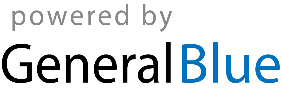 